ЗАКОН ВСЕМИНОГО ТЯГОТЕНИЯСИЛА ТЯЖЕСТИ4По какой из приведенных формул можно рассчитать силу гравитационного притяжения между двумя кораблями одинаковой массы m?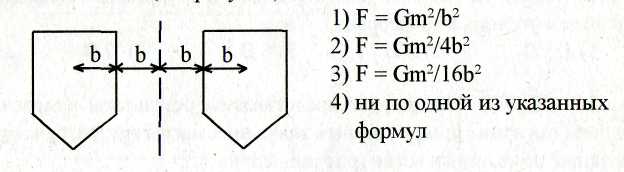 4Расстояние между центрами двух шаров равно 1 м. Масса каждого шара 1 кг. Чему равна сила тяготения между ними? 1 Н                      2) 0,001 Н                 3) 6,7·10-5 Н                           4) 6,7·10-11 НРасстояние между центрами двух шаров равно 1 м. Масса каждого шара 1 кг. Чему равна сила тяготения между ними? 1 Н                      2) 0,001 Н                 3) 6,7·10-5 Н                           4) 6,7·10-11 НРасстояние между центрами двух шаров равно 1 м. Масса каждого шара 1 кг. Чему равна сила тяготения между ними? 1 Н                      2) 0,001 Н                 3) 6,7·10-5 Н                           4) 6,7·10-11 НРасстояние между центрами двух шаров равно 1 м. Масса каждого шара 1 кг. Чему равна сила тяготения между ними? 1 Н                      2) 0,001 Н                 3) 6,7·10-5 Н                           4) 6,7·10-11 НКак (увеличится или уменьшится) и во сколько раз изменится сила гравитационного притяжения двух шарообразных тел при увеличении в 3 раза расстояния между их центрами?Ответ ____________ в ____ раз(а) (уменьшится 3)Как (увеличится или уменьшится) и во сколько раз изменится сила гравитационного притяжения двух шарообразных тел при увеличении в 3 раза расстояния между их центрами?Ответ ____________ в ____ раз(а) (уменьшится 3)Как (увеличится или уменьшится) и во сколько раз изменится сила гравитационного притяжения двух шарообразных тел при увеличении в 3 раза расстояния между их центрами?Ответ ____________ в ____ раз(а) (уменьшится 3)Как (увеличится или уменьшится) и во сколько раз изменится сила гравитационного притяжения двух шарообразных тел при увеличении в 3 раза расстояния между их центрами?Ответ ____________ в ____ раз(а) (уменьшится 3)0,0625 FДва маленьких шарика массой m каждый находятся на расстоянии r друг от друга и притягиваются с силой F. Какова сила гравитационного притяжения двух других шариков, если масса каждого из них 0,5m, а расстояние между их центрами 2r?Ответ ____________ Два маленьких шарика массой m каждый находятся на расстоянии r друг от друга и притягиваются с силой F. Какова сила гравитационного притяжения двух других шариков, если масса каждого из них 0,5m, а расстояние между их центрами 2r?Ответ ____________ Два маленьких шарика массой m каждый находятся на расстоянии r друг от друга и притягиваются с силой F. Какова сила гравитационного притяжения двух других шариков, если масса каждого из них 0,5m, а расстояние между их центрами 2r?Ответ ____________ Два маленьких шарика массой m каждый находятся на расстоянии r друг от друга и притягиваются с силой F. Какова сила гравитационного притяжения двух других шариков, если масса каждого из них 0,5m, а расстояние между их центрами 2r?Ответ ____________ 0,0625 FДва маленьких шарика массой т каждый находятся на расстоянии R друг от друга и притягиваются с силой F. Чему равна сила гравитационного притяжения между двумя другими шариками, если масса одного из них равна 4т, масса другого m/4, а расстояние между их центрами 4R?Ответ ____________Два маленьких шарика массой т каждый находятся на расстоянии R друг от друга и притягиваются с силой F. Чему равна сила гравитационного притяжения между двумя другими шариками, если масса одного из них равна 4т, масса другого m/4, а расстояние между их центрами 4R?Ответ ____________Два маленьких шарика массой т каждый находятся на расстоянии R друг от друга и притягиваются с силой F. Чему равна сила гравитационного притяжения между двумя другими шариками, если масса одного из них равна 4т, масса другого m/4, а расстояние между их центрами 4R?Ответ ____________Два маленьких шарика массой т каждый находятся на расстоянии R друг от друга и притягиваются с силой F. Чему равна сила гравитационного притяжения между двумя другими шариками, если масса одного из них равна 4т, масса другого m/4, а расстояние между их центрами 4R?Ответ ____________2,9Во сколько раз сила притяжения Земли к Солнцу больше силы притяжения Меркурия к Солнцу? Масса Меркурия составляет 1/18 массы Земли, а расположен он в 2,5 раза ближе к Солнцу, чем Земля.Ответ в______раз(а)Во сколько раз сила притяжения Земли к Солнцу больше силы притяжения Меркурия к Солнцу? Масса Меркурия составляет 1/18 массы Земли, а расположен он в 2,5 раза ближе к Солнцу, чем Земля.Ответ в______раз(а)Во сколько раз сила притяжения Земли к Солнцу больше силы притяжения Меркурия к Солнцу? Масса Меркурия составляет 1/18 массы Земли, а расположен он в 2,5 раза ближе к Солнцу, чем Земля.Ответ в______раз(а)Во сколько раз сила притяжения Земли к Солнцу больше силы притяжения Меркурия к Солнцу? Масса Меркурия составляет 1/18 массы Земли, а расположен он в 2,5 раза ближе к Солнцу, чем Земля.Ответ в______раз(а)4Во сколько раз уменьшается сила притяжения тела к Земле при удалении его от поверхности Земли на расстояние, равное радиусу Земли?Ответ в______раз(а)Во сколько раз уменьшается сила притяжения тела к Земле при удалении его от поверхности Земли на расстояние, равное радиусу Земли?Ответ в______раз(а)Во сколько раз уменьшается сила притяжения тела к Земле при удалении его от поверхности Земли на расстояние, равное радиусу Земли?Ответ в______раз(а)Во сколько раз уменьшается сила притяжения тела к Земле при удалении его от поверхности Земли на расстояние, равное радиусу Земли?Ответ в______раз(а)3Радиус планеты меньше радиуса Земли в 3 раза. Чему равна масса планеты, если сила тяжести тела на её поверхности равна силе тяжести этого тела на поверхности Земли (масса Земли равна М)1) М/3                   2) М                           3) М/9                               4) 9МРадиус планеты меньше радиуса Земли в 3 раза. Чему равна масса планеты, если сила тяжести тела на её поверхности равна силе тяжести этого тела на поверхности Земли (масса Земли равна М)1) М/3                   2) М                           3) М/9                               4) 9МРадиус планеты меньше радиуса Земли в 3 раза. Чему равна масса планеты, если сила тяжести тела на её поверхности равна силе тяжести этого тела на поверхности Земли (масса Земли равна М)1) М/3                   2) М                           3) М/9                               4) 9МРадиус планеты меньше радиуса Земли в 3 раза. Чему равна масса планеты, если сила тяжести тела на её поверхности равна силе тяжести этого тела на поверхности Земли (масса Земли равна М)1) М/3                   2) М                           3) М/9                               4) 9М2На каком расстоянии от поверхности Земли сила притяжения космического корабля к ней станет в 100 раз меньше, чем на поверхности Земли?на расстоянии в 8RЗна расстоянии в 9RЗна расстоянии в 10RЗна расстоянии в 11RЗ На каком расстоянии от поверхности Земли сила притяжения космического корабля к ней станет в 100 раз меньше, чем на поверхности Земли?на расстоянии в 8RЗна расстоянии в 9RЗна расстоянии в 10RЗна расстоянии в 11RЗ На каком расстоянии от поверхности Земли сила притяжения космического корабля к ней станет в 100 раз меньше, чем на поверхности Земли?на расстоянии в 8RЗна расстоянии в 9RЗна расстоянии в 10RЗна расстоянии в 11RЗ На каком расстоянии от поверхности Земли сила притяжения космического корабля к ней станет в 100 раз меньше, чем на поверхности Земли?на расстоянии в 8RЗна расстоянии в 9RЗна расстоянии в 10RЗна расстоянии в 11RЗ 4Среднее расстояние между центрами Земли и Луны равно 60 земным радиусам, а масса Луны в 81 раз меньше массы Земли. В какой точке прямой, соединяющей центры этих планет, тело будет притягиваться ими с одинаковой силой?на расстоянии 25RЗ от центра Лунына расстоянии 32RЗ от центра Землина расстоянии 50RЗ от центра Лунына расстоянии 54RЗ от центра ЗемлиСреднее расстояние между центрами Земли и Луны равно 60 земным радиусам, а масса Луны в 81 раз меньше массы Земли. В какой точке прямой, соединяющей центры этих планет, тело будет притягиваться ими с одинаковой силой?на расстоянии 25RЗ от центра Лунына расстоянии 32RЗ от центра Землина расстоянии 50RЗ от центра Лунына расстоянии 54RЗ от центра ЗемлиСреднее расстояние между центрами Земли и Луны равно 60 земным радиусам, а масса Луны в 81 раз меньше массы Земли. В какой точке прямой, соединяющей центры этих планет, тело будет притягиваться ими с одинаковой силой?на расстоянии 25RЗ от центра Лунына расстоянии 32RЗ от центра Землина расстоянии 50RЗ от центра Лунына расстоянии 54RЗ от центра ЗемлиСреднее расстояние между центрами Земли и Луны равно 60 земным радиусам, а масса Луны в 81 раз меньше массы Земли. В какой точке прямой, соединяющей центры этих планет, тело будет притягиваться ими с одинаковой силой?на расстоянии 25RЗ от центра Лунына расстоянии 32RЗ от центра Землина расстоянии 50RЗ от центра Лунына расстоянии 54RЗ от центра Земли8,8Найдите ускорение свободного падения на поверхности Венеры, если её масса равна 4,9·1024кг, а радиус 6100 кмОтвет ____________ м/с2Найдите ускорение свободного падения на поверхности Венеры, если её масса равна 4,9·1024кг, а радиус 6100 кмОтвет ____________ м/с2Найдите ускорение свободного падения на поверхности Венеры, если её масса равна 4,9·1024кг, а радиус 6100 кмОтвет ____________ м/с2Найдите ускорение свободного падения на поверхности Венеры, если её масса равна 4,9·1024кг, а радиус 6100 кмОтвет ____________ м/с23,8Радиус планеты Марс составляет 0,53 радиуса Земли, а масса – 0,11 массы Земли. Найдите ускорение свободного падения на МарсеОтвет ____________м/с2Радиус планеты Марс составляет 0,53 радиуса Земли, а масса – 0,11 массы Земли. Найдите ускорение свободного падения на МарсеОтвет ____________м/с2Радиус планеты Марс составляет 0,53 радиуса Земли, а масса – 0,11 массы Земли. Найдите ускорение свободного падения на МарсеОтвет ____________м/с2Радиус планеты Марс составляет 0,53 радиуса Земли, а масса – 0,11 массы Земли. Найдите ускорение свободного падения на МарсеОтвет ____________м/с226Найдите ускорение свободного падения на Юпитере, если его масса приблизительно в 317 раз больше массы Земли, а радиус в 11 раз больше земногоОтвет ____________м/с2Найдите ускорение свободного падения на Юпитере, если его масса приблизительно в 317 раз больше массы Земли, а радиус в 11 раз больше земногоОтвет ____________м/с2Найдите ускорение свободного падения на Юпитере, если его масса приблизительно в 317 раз больше массы Земли, а радиус в 11 раз больше земногоОтвет ____________м/с2Найдите ускорение свободного падения на Юпитере, если его масса приблизительно в 317 раз больше массы Земли, а радиус в 11 раз больше земногоОтвет ____________м/с24,4Каково ускорение свободного падения на высоте, равной половине радиуса Земли?Ответ ____________м/с2Каково ускорение свободного падения на высоте, равной половине радиуса Земли?Ответ ____________м/с2Каково ускорение свободного падения на высоте, равной половине радиуса Земли?Ответ ____________м/с2Каково ускорение свободного падения на высоте, равной половине радиуса Земли?Ответ ____________м/с21,7Ускорение свободного падения на Луне равно 1,7 м/c2. Найдите первую космическую скорость для Луны, если ей радиус равен 1,7·106м.Ответ ____________км/сУскорение свободного падения на Луне равно 1,7 м/c2. Найдите первую космическую скорость для Луны, если ей радиус равен 1,7·106м.Ответ ____________км/сУскорение свободного падения на Луне равно 1,7 м/c2. Найдите первую космическую скорость для Луны, если ей радиус равен 1,7·106м.Ответ ____________км/сУскорение свободного падения на Луне равно 1,7 м/c2. Найдите первую космическую скорость для Луны, если ей радиус равен 1,7·106м.Ответ ____________км/с4,5Космический корабль движется вокруг Земли по круговой орбите радиусом 2·107м. Чему равна его скорость?Ответ ____________км/сКосмический корабль движется вокруг Земли по круговой орбите радиусом 2·107м. Чему равна его скорость?Ответ ____________км/сКосмический корабль движется вокруг Земли по круговой орбите радиусом 2·107м. Чему равна его скорость?Ответ ____________км/сКосмический корабль движется вокруг Земли по круговой орбите радиусом 2·107м. Чему равна его скорость?Ответ ____________км/с3,4Искусственный спутник обращается по круговой орбите на высоте 600 км от поверхности планеты. Радиус планеты равен 3400 км, ускорение свободного падения на поверхности планеты равно 4 м/с2. Какова скорость движения спутника по орбите?Ответ ____________км/сИскусственный спутник обращается по круговой орбите на высоте 600 км от поверхности планеты. Радиус планеты равен 3400 км, ускорение свободного падения на поверхности планеты равно 4 м/с2. Какова скорость движения спутника по орбите?Ответ ____________км/сИскусственный спутник обращается по круговой орбите на высоте 600 км от поверхности планеты. Радиус планеты равен 3400 км, ускорение свободного падения на поверхности планеты равно 4 м/с2. Какова скорость движения спутника по орбите?Ответ ____________км/сИскусственный спутник обращается по круговой орбите на высоте 600 км от поверхности планеты. Радиус планеты равен 3400 км, ускорение свободного падения на поверхности планеты равно 4 м/с2. Какова скорость движения спутника по орбите?Ответ ____________км/с2Средняя плотность планеты Плюк равна средней плотности Земли, а радиус Плюка в 2 раза больше радиуса Земли. Во сколько раз первая космическая скорость для Плюка больше, чем для Земли?Ответ в ___________раз(а)Средняя плотность планеты Плюк равна средней плотности Земли, а радиус Плюка в 2 раза больше радиуса Земли. Во сколько раз первая космическая скорость для Плюка больше, чем для Земли?Ответ в ___________раз(а)Средняя плотность планеты Плюк равна средней плотности Земли, а радиус Плюка в 2 раза больше радиуса Земли. Во сколько раз первая космическая скорость для Плюка больше, чем для Земли?Ответ в ___________раз(а)Средняя плотность планеты Плюк равна средней плотности Земли, а радиус Плюка в 2 раза больше радиуса Земли. Во сколько раз первая космическая скорость для Плюка больше, чем для Земли?Ответ в ___________раз(а)2На рисунке приведены условные изображения Земли и Луны, а также вектор Fл силы притяжения Луны Землей. Известно, что масса Земли примерно в 81 раз больше массы Луны, Вдоль какой стрелки (1 или 2) направлена и чему равна по модулю сила, действующая на Землю со стороны Луны?вдоль 1, равна Fлвдоль 2, равна Fлвдоль 1, равна 81Fл4)	вдоль 2, равна Fл/81На рисунке приведены условные изображения Земли и Луны, а также вектор Fл силы притяжения Луны Землей. Известно, что масса Земли примерно в 81 раз больше массы Луны, Вдоль какой стрелки (1 или 2) направлена и чему равна по модулю сила, действующая на Землю со стороны Луны?вдоль 1, равна Fлвдоль 2, равна Fлвдоль 1, равна 81Fл4)	вдоль 2, равна Fл/81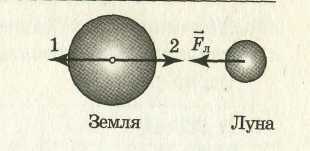 3Мимо Земли летит астероид в направлении, показанном на рисунке  пунктирной  стрелкой.   Вектор FA  показывает  силу притяжения астероида   Землей.   Укажите номер стрелки, вдоль   которой (1, 2, 3 или 4) направлена сила, действующая на Землю со стороны астероида?Ответ ______________Мимо Земли летит астероид в направлении, показанном на рисунке  пунктирной  стрелкой.   Вектор FA  показывает  силу притяжения астероида   Землей.   Укажите номер стрелки, вдоль   которой (1, 2, 3 или 4) направлена сила, действующая на Землю со стороны астероида?Ответ ______________Мимо Земли летит астероид в направлении, показанном на рисунке  пунктирной  стрелкой.   Вектор FA  показывает  силу притяжения астероида   Землей.   Укажите номер стрелки, вдоль   которой (1, 2, 3 или 4) направлена сила, действующая на Землю со стороны астероида?Ответ ______________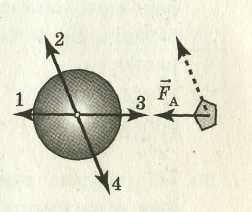 4При свободном падении ускорение всех тел одинаково. Этот факт объясняется тем, что:Земля имеет большую массуВсе земные предметы очень малы по сравнению с ЗемлёйСила тяжести пропорциональна массе ЗемлиСила тяжести пропорциональна массе телаПри свободном падении ускорение всех тел одинаково. Этот факт объясняется тем, что:Земля имеет большую массуВсе земные предметы очень малы по сравнению с ЗемлёйСила тяжести пропорциональна массе ЗемлиСила тяжести пропорциональна массе телаПри свободном падении ускорение всех тел одинаково. Этот факт объясняется тем, что:Земля имеет большую массуВсе земные предметы очень малы по сравнению с ЗемлёйСила тяжести пропорциональна массе ЗемлиСила тяжести пропорциональна массе тела2Предлагается два объяснения того экспериментального факта, что ускорение свободного падения  не зависит от массы тел. А. В соответствии с третьим законом Ньютона два тела притягиваются друг к другу с одинаковой силой, поэтому они и падают на Землю с одинаковым ускорением.Б. В соответствии с законом всемирного тяготения сила тяжести пропорциональна массе тела, а в соответствии со вторым законом Ньютона ускорение обратно пропорционально массе тела. Поэтому любые тела при свободном падении движутся с одинаковым ускорением. Какое из них является верным? 1) только А          2) только Б              3) и А, и Б                         4) ни А, ни БПредлагается два объяснения того экспериментального факта, что ускорение свободного падения  не зависит от массы тел. А. В соответствии с третьим законом Ньютона два тела притягиваются друг к другу с одинаковой силой, поэтому они и падают на Землю с одинаковым ускорением.Б. В соответствии с законом всемирного тяготения сила тяжести пропорциональна массе тела, а в соответствии со вторым законом Ньютона ускорение обратно пропорционально массе тела. Поэтому любые тела при свободном падении движутся с одинаковым ускорением. Какое из них является верным? 1) только А          2) только Б              3) и А, и Б                         4) ни А, ни БПредлагается два объяснения того экспериментального факта, что ускорение свободного падения  не зависит от массы тел. А. В соответствии с третьим законом Ньютона два тела притягиваются друг к другу с одинаковой силой, поэтому они и падают на Землю с одинаковым ускорением.Б. В соответствии с законом всемирного тяготения сила тяжести пропорциональна массе тела, а в соответствии со вторым законом Ньютона ускорение обратно пропорционально массе тела. Поэтому любые тела при свободном падении движутся с одинаковым ускорением. Какое из них является верным? 1) только А          2) только Б              3) и А, и Б                         4) ни А, ни Б4Спортсмен совершает прыжок с места. Сила тяжести действует на спортсмена Только в течение того времени, когда он соприкасается с поверхностью землиТолько в течение того времени, когда он нагибает шест вначале прыжка Только в течение того времени, когда он падает вниз после преодоления планкиВо всех случаяхСпортсмен совершает прыжок с места. Сила тяжести действует на спортсмена Только в течение того времени, когда он соприкасается с поверхностью землиТолько в течение того времени, когда он нагибает шест вначале прыжка Только в течение того времени, когда он падает вниз после преодоления планкиВо всех случаяхСпортсмен совершает прыжок с места. Сила тяжести действует на спортсмена Только в течение того времени, когда он соприкасается с поверхностью землиТолько в течение того времени, когда он нагибает шест вначале прыжка Только в течение того времени, когда он падает вниз после преодоления планкиВо всех случаях1Одинаковая ли сила тяжести действует на два одинаковых шара, один из которых плавает в воде, а другой лежит на столе? одинаковаяна шар в воде действует большая сила тяжестина шар лежащий на столе действует большая сила тяжестизависит от температуры водыОдинаковая ли сила тяжести действует на два одинаковых шара, один из которых плавает в воде, а другой лежит на столе? одинаковаяна шар в воде действует большая сила тяжестина шар лежащий на столе действует большая сила тяжестизависит от температуры водыОдинаковая ли сила тяжести действует на два одинаковых шара, один из которых плавает в воде, а другой лежит на столе? одинаковаяна шар в воде действует большая сила тяжестина шар лежащий на столе действует большая сила тяжестизависит от температуры воды3Стальной и пробковый шары имеют одинаковые размеры. Сравните силы тяжести, действующие на них.  Плотность стали 7800 кг/м3, плотность пробки 240 кг/м31:10              2) 1:20                            3)  1:30                         4)  1:40Стальной и пробковый шары имеют одинаковые размеры. Сравните силы тяжести, действующие на них.  Плотность стали 7800 кг/м3, плотность пробки 240 кг/м31:10              2) 1:20                            3)  1:30                         4)  1:40Стальной и пробковый шары имеют одинаковые размеры. Сравните силы тяжести, действующие на них.  Плотность стали 7800 кг/м3, плотность пробки 240 кг/м31:10              2) 1:20                            3)  1:30                         4)  1:40500В лифте, движущемся вверх с ускорением 2 м/с2, находится пассажир массой 50 кг. Чему равен модуль силы тяжести, действующей на пассажира?Ответ____________НВ лифте, движущемся вверх с ускорением 2 м/с2, находится пассажир массой 50 кг. Чему равен модуль силы тяжести, действующей на пассажира?Ответ____________НВ лифте, движущемся вверх с ускорением 2 м/с2, находится пассажир массой 50 кг. Чему равен модуль силы тяжести, действующей на пассажира?Ответ____________Н500Мальчик массой 50 кг совершает прыжок в высоту. Чему равна сила тяжести, действующая на него во время прыжка? Ответ____________НМальчик массой 50 кг совершает прыжок в высоту. Чему равна сила тяжести, действующая на него во время прыжка? Ответ____________НМальчик массой 50 кг совершает прыжок в высоту. Чему равна сила тяжести, действующая на него во время прыжка? Ответ____________Н5Земля притягивает к себе подброшенный мяч с силой 5 Н. С какой силой этот мяч притягивает к себе Землю?Ответ ___________ НЗемля притягивает к себе подброшенный мяч с силой 5 Н. С какой силой этот мяч притягивает к себе Землю?Ответ ___________ НЗемля притягивает к себе подброшенный мяч с силой 5 Н. С какой силой этот мяч притягивает к себе Землю?Ответ ___________ Н1Камень массой 100 г брошен вертикально вверх с начальной скоростью v = 20 м/с. Чему равен модуль силы тяжести, действующей на камень в момент броска?Ответ ___________ НКамень массой 100 г брошен вертикально вверх с начальной скоростью v = 20 м/с. Чему равен модуль силы тяжести, действующей на камень в момент броска?Ответ ___________ НКамень массой 100 г брошен вертикально вверх с начальной скоростью v = 20 м/с. Чему равен модуль силы тяжести, действующей на камень в момент броска?Ответ ___________ Н10Метеорит массой 1 кг приближается к поверхности Земли со скоростью 100 м/с. Угол между направлением его скорости и вертикалью к поверхности Земли равен 600. Чему равен модуль силы тяжести, действующей на метеорит?Ответ ___________ НМетеорит массой 1 кг приближается к поверхности Земли со скоростью 100 м/с. Угол между направлением его скорости и вертикалью к поверхности Земли равен 600. Чему равен модуль силы тяжести, действующей на метеорит?Ответ ___________ НМетеорит массой 1 кг приближается к поверхности Земли со скоростью 100 м/с. Угол между направлением его скорости и вертикалью к поверхности Земли равен 600. Чему равен модуль силы тяжести, действующей на метеорит?Ответ ___________ Н4На графике показана зависимость силы тяжести от массы тела для некоторой планеты. Чему равно ускорение свободного падения на этой планете?Ответ ___________ м/с2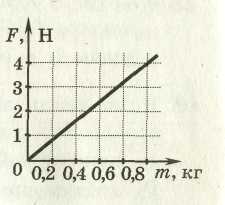 2Четыре одинаковых кирпича массой m каждый сложены в стопку (см. рисунок). Если сверху положить еще один такой же кирпич, то сила N, действующая со стороны горизонтальной опоры на 1-й кирпич, увеличится на1)mg/5                2) mg        3) mg/4         4) 4mg/5Четыре одинаковых кирпича массой m каждый сложены в стопку (см. рисунок). Если сверху положить еще один такой же кирпич, то сила N, действующая со стороны горизонтальной опоры на 1-й кирпич, увеличится на1)mg/5                2) mg        3) mg/4         4) 4mg/5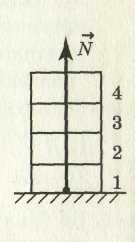 3Четыре одинаковых кирпича массой т каждый сложены в стопку (см. рисунок). Если убрать верхний кирпич, то сила N, действующая со стороны горизонтальной опоры на 1-й кирпич, уменьшится на1)mg/4                2) mg/2        3) mg         4) mg/3Четыре одинаковых кирпича массой т каждый сложены в стопку (см. рисунок). Если убрать верхний кирпич, то сила N, действующая со стороны горизонтальной опоры на 1-й кирпич, уменьшится на1)mg/4                2) mg/2        3) mg         4) mg/3